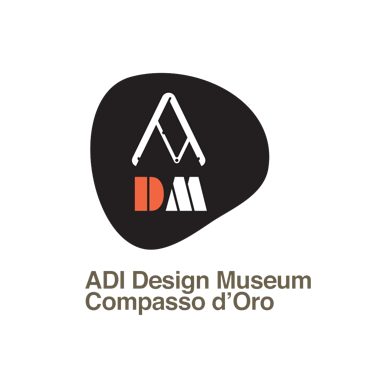 ADI Design Museum fra i principali protagonisti della Design Week 2021Nella settimana dal 4 al 10 Settembre, in occasione del Supersalone 2021 e della Milano Design Week, ADI Design Museum attiva i suoi spazi rendendosi attore protagonista della città di Milano. Oltre alla già presente offerta di mostre temporanee e Collezione Permanente del Compasso d’Oro inaugurate con l’apertura dello scorso maggio, che saranno visitabili dal pubblico, il museo ha previsto un ricco calendario di eventi specifici per la Design Week.Le mostre:“Il quinto quarto - The fifth quarter”, sezione tematica decentrata della mostra “Take your Seat – Prendi posizione”, allestita nei quattro padiglioni della Fiera che ospiterà il Supersalone. Un’esposizione dedicata al mondo delle sedie che hanno ricevuto il Compasso d’Oro ma anche le Menzioni d’Onore. Prodotta da ADI Design Museum, con la curatela di Nina Bassoli e progetto di allestimento di Alessandro Colombo e Perla Gianni Falvo.“Super Superfici – The Spirit of Memphis (reloaded)”, Abet Laminati e i suoi design curator Giulio Iacchetti e Matteo Ragni celebrano con un progetto di ricerca collettivo i quarant’anni di Memphis. Tema principale: riscoprire il senso dell’essere radicali oggi.“Metafore”, esposizione delle opere di Paola Paronetto, visitabile fino al 26 Settembre al piano -1.Le installazioni:VAIA – Feel New Perspectives. L’installazione di VAIA racconta il brand e i suoi valori attraverso un’esperienza virtuale che, attraverso scene interattive e di gaming, immerge l’utente nell’evento climatico più forte degli ultimi anni in Italia: la tempesta Vaia. Nello spazio espositivo, realizzato interamente con materiali riciclabili, sarà presentato il nuovo prodotto VAIA, in un percorso fisico-narrativo essenziale ed evocativo. Installazione a cura di Elisa Mastro.PNA - Omaggio a Milano. Architettura del marmo. Pietra Naturale Autentica, la Rete della filiera italiana dei prodotti lapidei, in collaborazione con Domus, ha scelto il prestigioso museo dell’ADI come punto di partenza del tour “Omaggio a Milano. Architettura del marmo”. La città è, di fatto, una grande testimonianza della qualità che la Pietra Naturale conferisce al paesaggio urbano e il tour fissa 14 tappe significative per raccontare la bellezza di Milano attraverso il Marmo.Gli eventi:Presentazione del catalogo della Mostra prodotta da ADI Design Museum per il Supersalone, “Take your Seat – Prendi posizione” che si terrà presso lo spazio Officna Design Shop in collaborazione con Electa. Interverranno: Luciano Galimberti, Presidente Adi, Nina Bassoli, curatrice Mostra, Alessandro Colombo e Perla Falvo Gianni, progettisti allestimento.Data 04/09, ore 11.00Presentazione Mostra Super Superfici – The Spirit of Memphis (reloaded)”, Abet Laminati. Interverranno: Giulio Iacchetti e Matteo Ragni, design curator; Data 04/09, ore 11.30Concerto jazz in collaborazione con lo storico locale Blue Note di Milano, che vedrà esibirsi il complesso Blind Rats nella piazza antistante in museo il 4 settembre, giorno di preview e inugurazione delle attività presso ADI Design Museum. L’evento è aperto al pubblico gratuitamente.Data 04/09, ore 19.00 “Design Connection 2021”, speciale evento firmato Campari che presenterà in esclusiva un’opera d’arte a firma dell’artista Marco Oggia ispirata alla celebre bottiglia di Camparino. Saranno inoltre resi disponibili per l'esposizione i tre pezzi della Design Connection 2020 e l'NFT realizzato a luglio 2021. ADI Design Museum e il Museo Campari saranno le uniche due strutture ad avere in esposizione queste opere.Data 05/09, ore 19.00 Partecipazione su Invito“Radici ed appendici”, incontro organizzato da ADI Sicilia che prevederà interventi, racconti e approfondimenti sul tema dei rapporti tra design e territorio. Il titolo della talk di questa edizione si snoderà tra approfondimenti tematici che arriveranno dal territorio, con un lungo viaggio attraverso le pagine del libro “Designland / Stato di eccitazione permanente” insieme al suo autore Luigi Patitucci.Data 06/09, ore 17.00Presentazione del volume “Report From The Waterfront. Fantini: storie di una fabbrica del design italiano” a cura di Renato Sartori e Patrizia Scarzella. Parteciperanno gli autori insieme a Daniela Fantini.Data 08/09, ore 15.00 00 Partecipazione su InvitoPresentazione del volume “Abitare la prossimità” a cura di Ezio Manzini. Perché il design deve occuparsi della città? E, in particolare: perché la prospettiva della città della prossimità offre importanti occasioni per il design?Intervengono: Ezio Manzini, Presidente DESIS Network e Prof. Onorario del Politecnico di Milano; Giordana Ferri, Direttore Fondazione Housing Sociale; Francesco Zurlo, Preside Vicario della Scuola di Design del Politecnico di Milano e Luciano Galimberti, Presidente ADI, in qualità di moderatore.Data 08/09, ore 18.00Presentazione della rivista “Marmo”. La rivista, completamente riprogettata, con la direzione di Costantino Paolicchi vede l’uscita del numero 10, dedicato  alla storia e al futuro di questo materiale straordinario. Intervengono: Paolo Carli, Aldo Colonetti, Roberto Bernabò, Edoardo Bonaspetti.Data 09/09, ore 18.00Presentazione di “Green Table. Forum internazionale su architettura e design ecosostenibili”, organizzato da Fondazione Guglielmo Giordano | Media Eventi in partnership con IN/Arch | ADI, che avrà un ricco programma culturale in modalità phygital che vede protagonisti importanti nomi della progettazione a livello internazionale.Data 09/09, ore 19.00  Partecipazione su InvitoBODYPACK. Presentazione della nuova collezione di zaini disegnati da Stefano Boeri Interiors per NAVA Design. Interverranno Achille Balestrini, Stefano Boeri, Luciano Galimberti e Federica Sala in qualità di moderatrice.Data 10/09, ore 11.00Presentazione del volume “Design e Innovazione Digitale. Dialogo interdisciplinare per un ripensamento delle tutele” a cura di Barbara Pasa. Intervengono Alessandra Donati, Barbara Pasa, Medardo Chiapponi, Lavinia Savini, Maximiliano Romero, Margherita Solaini, Roberto Caso, Lorenzo Biglia.Data 10/09, ore 18.00Per tutta la durata della Design Week gli orari di apertura di ADI Design Museum saranno eccezionalmente prolungati fino alle ore 22.00.Le installazioni, il concerto, gli eventi culturali e le mostre allestite per la Design Week saranno accessibili gratuitamente.Le mostre residenziali, permanenti e temporanee, prevederanno invece ingresso secondo regolare acquisto del biglietto in modalità online tramite sito web (www.adidesignmuseum.org), APP o in loco attraverso gli smartpos Nexi.Nella giornata del 4 settembre il museo sarà aperto dalle ore 10.30 alle ore 22.00 per la preview di inaugurazione del Fuori Salone, con completa disponibilità ad accogliere i giornalisti da parte del team ufficio stampa ADI Design Museum.